Технико-экономическое обоснование Открытие центра юридических услуг«Военно-правовой центр»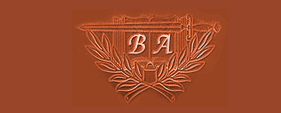 КАЗАНЬ2016СодержаниеСодержание	2Предпосылки реализации Проекта	3Обзор рынка юридических услуг	3Основные параметры  рынка услуг в сфере военного права	5Стратегический и организационный план	9SWOT-анализ Проекта	13Операционный план	15Прогноз финансового состояния предприятия и эффективности проекта	18Факторы риска и стратегия снижения рисков	24Предпосылки реализации ПроектаОбзор рынка юридических услугВ настоящий период  особую актуальность приобретают качественные юридические услуги широкого спектра, предоставляемые как физическим, так и юридическим лицам. Тенденцией последних нескольких лет стало то, что  спрос на рынке юридических услуг стабильно превышает предложение. В период 2009-2012 наблюдается динамика роста этого сегмента рынка примерно на 25% в год, а круг потребителей юридических услуг ежегодно увеличивается на 7%, т.е. спектр услуг, оказываемых в среднем на одного клиента, стабильно расширяется. Появилось большое число отечественных компаний, которые успешно конкурируют с зарубежными фирмами, предлагая комплексный подход к юридическому сопровождению сделок, процессов, переговоров и т.д. Развитию рынка юридических услуг в последние 3-4 года способствовало нарастание спроса, связанного со стремлением государства к наведению порядка в сфере бизнеса, недвижимости, гражданских правоотношений.Общий объем рынка, согласно официальным данным, составлял в 2011-2012 гг. около  143-152  млрд. рублей. Таким образом, на долю услуг правового характера приходится 2,6-2,7% от общего объема платных услуг России. В различных регионах РФ, уровень спроса на услуги правового характера резко отличается. Так, наибольший спрос на правовые услуги отмечается в ЦФО, на долю которого приходится 46,5% услуг.В рамках федеральных округов распределение спроса также отличается неравномерностью, так около 90% рынка ЦФО формируют Москва и область, около 76% рынка ЮФО – Волгоградская область, в ПФО 29% занимает Татарстан, 27% - Самарская область.Если оценивать все направления юридического консалтинга и проводить ранжирование по обороту, можно сформировать следующую пятерку самых популярных направлений: Налоговое право (около 40%)Гражданское право (около 35%)Корпоративное право и M&AНедвижимостьПраво ТЭКРынки капиталаСложившийся рынок правовых услуг имеет следующие характеристики: это разрозненная структура, представленная тремя крупными категориями участников: адвокатами, нотариусами, частными (коммерческими) юридическими консультантами (юридическими фирмами и индивидуальными предпринимателями); частные консультанты находятся вне рамок государственного регулирования профессии и доминируют в области оказания услуг бизнесу, а также специфических полей деятельности для частных лиц (операции с недвижимостью, правовые  консультации, финансовое право); адвокатура утратила традиционную монополию на оказание юридических услуг и стала периферийной областью юридического консультирования; Основные тенденции развития рынка юридических услуг, которые сохранятся в период 2013-2016:Рост спроса на высококвалифицированные услуги и увеличение стоимости юридических услуг. Укрупнение игроков рынка за счет объединения компаний. Активное использование аутсорсинга и партнерских субподрядных отношений между юридическими службами. Увеличение филиальной региональной сети международных юридических компаний. Повышение уровня конфиденциальности полученной от клиентов информации, страхование ответственности, сертификация, внедрение систем менеджмента качества. В целом, развитие маркетинга юридических фирм: разработка брендов, переход к более четкому позиционированию, управлению заказами. Уделение внимания человеческим ресурсам: разработка системы найма и удержания, обучения и продвижения персонала, выращивание партнеров.Одна из специфических особенностей юридического рынка, которую отмечают практически все эксперты, — его закрытость. Основной актив, который есть у юридических компаний и практикующих специалистов, — репутация. И, чтобы новому игроку рынка привлечь и удержать клиентуру, ему нужно зарекомендовать себя. На этом рынке знают, прежде всего, конкретных специалистов, на именах которых и делается бизнес. Юридические фирмы и адвокаты не проводят громких рекламных акций и практически не пользуются традиционными рекламоносителями. Это происходит потому, что потенциальный клиент ищет юристов в первую очередь по признаку надежности. В рамках рекламного объявления эту надежность убедительно показать сложно. Более эффективным методом рекламы становится постоянное присутствие в информационном поле. Например, участие в публикациях в прессе, в специализированных семинарах и других публичных мероприятиях. Некоторые эксперты полагают, что узкоспециализированных юридических компаний — не более 30 %, а остальные оказывают юридические консультации как дополнение к основным своим услугам — консалтингу и аудиту. Основные параметры  рынка услуг в сфере военного праваВоенное право включает в себя достаточно широкий спектр правоотношений, однако наиболее востребованной на рынке юридических услуг является сфера призыва в армию.Организация призыва в армию в современной России — совокупность мероприятий по обеспечению комплектования рядов Вооружённых Сил России гражданами, достигшими призывного возраста, годными к прохождению обязательной службы в армии и не имеющими оснований для отсрочек. По существу, российское государство унаследовало советский принцип организации призыва, но, вместе с тем, уже в принятом в 1993 году Законе «О воинской обязанности и военной службе» было несколько принципиальных нововведений. Россия является страной со всеобщей воинской обязанностью при смешанном (по контракту и по призыву) способе комплектования армии.  Призыву подлежат мужчины 18—27 лет, средний возраст российских призывников близок к 20 годам. Срок службы составляет 1 год. Призывные кампании организуются военными комиссариатами дважды в год — c 1 апреля по 15 июля и с 1 октября по 31 декабря  после публикации Указа Президента РФ о призыве и увольнении в запас.Число новобранцев, призываемых в Вооруженные силы РФ,  каждый год меняется. Анализ итогов весеннего призыва 2013 года показал, что лишь 37% призывников являются годными к военной службе по всем показателям. При этом каждый третий призывник (32,2%) из числа явившихся на призывные комиссии не мог быть призван на военную службу по состоянию здоровья.Наибольшие сложности в организации призыва в армию вызывает нежелание части юношей проходить военную службу. Начиная с 1985 года, число уклонистов росло, достигло максимума в 1999 году (свыше 44 тыс. человек), а затем обозначилась обратная тенденция: в 2000 году зарегистрировано 28 тыс. случаев уклонения от призыва; в 2001 году — 21 тыс.; в 2003 году — 18 тыс.; в 2007 году — 11,8 тыс., осенью 2008 года — 5,3 тыс. Затем начался валообразный рост числа уклонений: осень 2009 года — 17,7 тыс. случаев, весна 2010 года — 198,6 тыс. случаев (из них почти 80 % уклонились от получения повестки, остальные сменили место жительства без снятия с воинского учёта), лето 2010 года — по разным оценкам, от 133 до 210 тыс. случаев. В 2011 году армии избежали 7402 призывника. К концу 2012 году общее число уклонистов в России выросло до 235 тысяч.Законодательную ответственность (штраф до 200 тыс. рублей или заключение сроком до двух лет) ужесточать пока не планируется, несмотря на просьбы со стороны чиновников Минобороны и Генштаба, поэтому военные ищут другие пути привлечения призывников в военкоматы. Так, накануне весенней призывной кампании 2013 года Генштаб «пригрозил» публикацией списков уклонистов в СМИ.В 1984 году 91,7 % юношей в возрасте от 14 до 17 лет заявляли о готовности пройти военную службу, в 2004 году — 26,7 %. Во время исследования в 1984 году основными трудностями опрошенные называли непомерные физические и эмоциональные нагрузки (62,7 %), в 2000-е годы главную опасность видят в неуставных отношениях (44,6 %). Мониторинг мнений среди рядовых, призванных весной 1998 года, показал, что только 19 % опрошенных пошли бы на обязательную службу при наличии возможности выбора, 40 % отдали бы предпочтение контрактной форме, 20 % высказались за альтернативную службу.Появление в 2004 году альтернативной гражданской службы (АГС) немногим изменило ситуацию: АГС в том виде, в котором она представлена в российском законодательстве, не пользуется популярностью у призывников. В 2009 году на АГС были задействованы около 800 человек, в 2010 году — 547 человек, осенью 2011 года были призваны 233 юноши.В поиске гуманных путей привлечения к службе, правительство осенью 2012 года пыталось заинтересовать призывников следующими бонусами, ожидающими молодых людей по увольнении из армии: льготное поступление в вузы; гранты на предэкзаменационную подготовку, на обучение в российских и зарубежных бизнес-школах; гранты для окончивших вуз, для поступивших на государственную гражданскую службу, для зачисленных в резерв управленческих кадров. Идею, однако, раскритиковали. Военно-политический эксперт Александр Храмчихин заявил, что срочники должны идти в армию по обязанности, а не по привлекательности. С другой стороны, отметил политолог Александр Коновалов, современная демографическая ситуация в России настолько плоха, что позволяет использовать и «завлекающие» мероприятия. Ситуация со спадом рождаемости в 1990-х годах сказывается на численности призывного резерва с 2006 года, наибольшие сложности прогнозировались на 2012-2014 гг. Так, в  2013 году отмечено снижение количества юношей призывного возраста до 600 тыс. человек, что позволяет обеспечить 50-процентное комплектование воинских частей и равноценно признанию их ограниченно боеспособными. В связи с ожидаемым снижением численности призывного контингента предполагается, что срок службы по призыву будет увеличен до 1,5—2 лет. Критики считают, что увеличение срока службы повлечёт рост числа уклонистов, а следовательно, и рост коррупции в военкоматах. В феврале 2013 года министр обороны Сергей Шойгу, первой за 20 лет внезапной проверкой войск Центрального и Южного военных округов, установил существенное ухудшение подготовки бойцов-срочников. Это стало ещё одним аргументом в пользу сторонников увеличения срока службы по призыву. Например, до 1,5 лет предлагает увеличить нахождение призывников в армии бывший командующий Черноморским флотом, адмирал Владимир Комоедов.В феврале 2013 года премьер-министр Дмитрий Медведев предложил призывать на военную службу россиян, отслуживших ранее в вооружённых силах других государств, а Сергей Шойгу огорчил население и военкомов признанием необходимости вернуться к экстерриториальному принципу несения службы, когда солдат отправляют служить в другой регион. Это вызвано, объяснил министр обороны, несовпадением плотности населения и размещением армии на территории страны, а военкомы заявили, что следует ждать роста числа уклонистов. Инициативы второй половины 2000-х годов по реформированию Вооружённых Сил в той части, в которой они коснулись срочной службы, вызвали мощный общественный резонанс. Главным событием стало поэтапное сокращение продолжительности службы: призывники 2007 года уходили на полтора года, а с 1 января 2008 года — на двенадцать месяцев. Впервые право на освобождение от службы получили отцы детей-инвалидов и главы семейств, в которых ожидается рождение второго ребёнка. Вместе с тем, было отменено девять из 25 действовавших прежде отсрочек. Министерство обороны и законодатели объясняли такую необходимость тем, что после сокращения срока службы потребуется вдвое больше солдат и матросов, а отмена отсрочек позволит ежегодно призывать дополнительно 90 тыс. молодых людей. В частности, служба стала обязательной для молодых отцов и готовящихся ими стать  (жёнам при сроке беременности более 180 дней предусмотрена единовременная компенсация в 14 тыс. руб., а после рождения ребёнка и ежемесячное пособие 6 тыс. рублей).  Сторонники отмены отсрочек аргументировали свою позицию тем, что среди стран, в которых существует призыв, Россия и без того лидер по числу отсрочек, а помимо 25 названных действуют ещё и льготы, инициированные президентскими указами, в результате чего насчитывается около сорока оснований для правомерного уклонения от службы.  Депутаты ГД РФ третьего созыва отклонили более сорока проектов новых отсрочек. Общество, по данным ВЦИОМ, отнеслось к переменам лояльно: 54 % россиян посчитали разумным шагом отмену большей части отсрочек с одновременным сокращением срока службы. При этом 70 % опрошенных в 2008 году высказывались за сохранение в России всеобщей воинской обязанности. В 2010 году, по опросу «Левада-центра», 74 % россиян заявили, что служба в армии является долгом мужчины, 19 % не согласились с этим утверждением. В декабре 2011 года Дмитрий Медведев узаконил отсрочку для аспирантов аккредитованных вузов. Уже в весенний призыв 2012 года, по оценкам Минобороны, на эту отсрочку получили право около 35 тыс. человек. В июле 2012 года был подписан и в октябре 2012 года вступил в силу указ президента, ежегодно дающий право на отсрочку 150 священникам. По данным «Свободной прессы», в 2011 году помощь адвоката в получении отсрочки стоила 10 тыс. руб., помощь в поступлении в аспирантуру — 72 тыс. руб., в получении права на прохождение альтернативной службы — 100 тыс. руб., готовый военный билет стоил $3 тыс. По сравнению с 2011 годом, в 2012 году количество зарегистрированных случаев взяточничества в ВС выросло в 2,5 раза.Стратегический и организационный план  Идея Проекта – открытие юридического центра, нацеленного на оказание консультационно-правовой помощи призывникам, военнослужащим и лицам, уволенным в запас.Местом реализации Проекта лучше выбрать областной центр, крупный город, с населением от нескольких сотен тысяч человек. Сильные стороны бизнеса:Высокая потребность в профессиональной помощи и консультацияхОтсутствие лицензированияСтабильный рынок сбыта услуг (пока существует призывная система, всегда будет спрос)Большой потенциал роста клиентской базы (особенно на рекомендательной основе)В рамках реализации Проекта  планируется использовать арендованный объект недвижимости (офис), произвести подготовку помещения, приобрести оргтехнику, создать сайт центра, нанять и обучить персонал.Общие инвестиционные затраты по Проекту составят  685 000 руб.Общие инвестиционные затраты по ПроектуОсновными продуктами/услугами Проекта будут выступать:Консультация по вопросам призыва на военную службуКонсультирование по вопросам, касающихся призыва на военную службу, отсрочек и освобождения от призыва в армию,  анализ конкретной ситуации, обоснование рекомендаций по решению спорных ситуаций, связанных с призывом и медицинским освидетельствованием, в рамках действующего законодательства. Ознакомление  с имеющейся судебной практикой по оспариванию решений призывных комиссий и нормативными актами в сфере призыва граждан на военную службу.Юридическое сопровождение реализации права на зачисление в запас  Вооруженных Сил РФДанная услуга предусматривает:а) Анализ медицинских документов призывника, сопоставление их со статьями Расписания болезней (Приложение к Положению о военно-врачебной экспертизе, утв. Постановлением Правительства РФ № 123 от 25.02.2003 г.)б) Правовое (физическое) сопровождение призывника при прохождении медицинского освидетельствования и заседания призывной комиссии;в) При необходимости, оспаривание в судебном и административном порядках заключения о категории годности к военной службе и решения призывной комиссии, не соответствующих фактическому состоянию здоровья призывника и противоречащих действующему законодательству. г) Представление интересов призывника в ходе дополнительного медицинского обследования по направлению призывной комиссии, контроль за правильностью оформления акта исследования состояния здоровья.д) Защиту прав призывника при проведении в отношении него призывной комиссией Калининградской области контрольного медицинского освидетельствования, при необходимости, оспаривание результатов контрольного медицинского освидетельствования и решения призывной комиссии субъекта РФ.е) Правовое сопровождение при зачислении в запас Вооруженных Сил РФ.Разовое представление интересов призывника на медицинском освидетельствовании и на заседании призывной комиссииЮридическое (физическое) представление  интересов клиента в здании военного комиссариата по нотариальной доверенности, ведение диалога с должностными лицами военного комиссариата, врачами-специалистами, составление заявления о выдаче копии решения призывной комиссии, Юридическая помощь в приостановлении решения о призыве на военную службу в судебном порядкеПодготовка и подача в суд заявления об оспаривании решения о призыве на военную службу. Результатом данной услуги является приостановление действия решения призывной комиссии о призыве на военную службу клиента до вступления в законную силу решения суда.Правовое сопровождение юридической безопасности призывника в течение одного календарного годаВ рамках данной услуги, гарантируется посещение военкомата вместе с клиентом,  истребование документов из личного дела призывника, консультирование (в офисе и по телефону) клиента по вопросам призыва на военную службу. При вынесении необоснованного решения о призыве на военную службу оспаривание данного решения в административном (судебном) порядках с представлением интересов клиента в суде либо в вышестоящей призывной комиссии в течение 1 календарного года. Помощь военного юриста в получении справки для загранпаспорта из военкоматаПри наличии законных оснований, результатом данной услуги будет получение на имя клиента справки об отсутствии у него каких – либо ограничений в праве выезда за пределы РФ. Юридическое сопровождение при оформлении отсрочки по обучению в досудебном и судебном порядкахОрганизация досудебной  и судебной работы по реализации права клиента на предоставление отсрочки в связи с обучением (ст. 24 ФЗ «О воинской обязанности и военной службе»), а именно: подготовка и подача заявления на имя председателя призывной комиссии о предоставлении отсрочки по данному основанию, представление интересов призывника на заседании призывной комиссии, в ходе работы которой рассматривается вопрос о предоставлении данному клиенту отсрочки от призыва на военную службу,  работа с вынесенным решением о призыве в отношении призывника, имеющего права на отсрочку по обучению по очной форме обучения. При наличии правовых оснований,  конечным результатом предоставления данной услуги является юридическое оформление решения призывной комиссии о предоставлении призывнику отсрочки от призыва на военную службу по обучению по очной форме обучения в имеющих государственную аккредитацию по соответствующим направлениям подготовки (специальностям) образовательных учреждениях по программам начального, среднего, высшего, послевузовского (аспирантура) профессионального образования на основании решения призывной комиссии либо судебного решения.Юридическое сопровождение при оформлении военного билета лицам, старше 27 летПосещение военного комиссариата, при необходимости, обжалование незаконных действий сотрудников отдела военного комиссариата по отказу в выдаче  военного билета, представление  интересов клиента в прокуратуре, суде, иных органах управления.  Юридическая помощь военнослужащим.Компенсация морального вреда вследствие причинение вреда здоровья военнослужащего в период прохождения им военной службы (в связи с исполнением обязанностей военной службы)Эта услуга рассчитана на действующих и бывших военнослужащих, прошедших военную службу по призыву (контракту), которые были досрочно уволены из Вооруженных Сил по состоянию здоровья на основании заключения военно-врачебных комиссий с формулировками "заболевание получено в период военной службы", либо "военная травма". При наличии законных оснований, результатом оказания данной услуги является денежная выплата, перечисленная на счет клиенту на основании решения суда, обязывающего соответствующую воинскую часть компенсировать военнослужащему моральный вред в денежной форме.  Услуга предусматривает: составление искового заявления, подача его в военный суд, представление интересов клиента в военном суде, участие юриста в исполнительном производстве до момента перечисления денег на счет клиента.Представление интересов потерпевших от преступлений военнослужащих в органах предварительного следствия и прокуратуры, военных судах, в том числе по вопросам компенсации морального вреда, причиненного преступлением»Взыскание со страховых компаний денежного возмещения вследствие заболевания, полученного в период военной службы, "военной травмы" либо инвалидности, установленной бывшему военнослужащему в течение одного года с момента увольнения из Вооруженных Сил РФКонсультации для военнослужащих по вопросам военного праваВосстановление нарушенных жилищных прав военнослужащих в судебном порядкеПри наличии оснований, результатом данной услуги станет включение клиента по решению суда в списки нуждающихся в улучшении жилищных условий, отмена приказа командования воинской части об увольнении  без предоставления жилья, признание членом семьи военнослужащего кого-либо из родственников клиента в целях получения большей площади жилого помещения, признание за клиентом внеочередного (первоочередного) права на получение жилья по сравнению с другими сослуживцами, обеспечение выдачи ГЖС и получение жилья по избранному месту жительства.Досрочное увольнение из Вооруженных Сил РФ по льготным основаниямИтогом оказания данной услуги станет досрочное увольнение клиента из ВС РФ по одному из льготных оснований (состояние здоровья, оргштатные мероприятия, достижение предельного возраста, нарушение контракта со стороны министерства обороны РФ) и исключение из списков части с выплатой  положенного денежного довольствия, иных денежных компенсаций. Освобождение от материальной и дисциплинарной ответственностиПризнание членом семьи военнослужащегоВоенная ипотекаРеализацию права военнослужащего на жилье путем включения в реестр участников накопительно-ипотечной системы, в необходимых случаях, обеспечение правового сопровождения внесения изменений в реестр, подготовка рапорта (заявления) в включении в реестр участников накопительно-ипотечной системы, о внесении в данный реестр изменений, обжалование незаконные действия командования воинской части об отказе во включении в данный реестр, об исключении из указанного реестра, истребование документов, подтверждающих участие военнослужащего в военной ипотеке, подготовка рапорта на получение денежных средств, дополняющих накопления для жилищного обеспечения, при необходимости, оспаривание обоснованности расчета этих денежных средств командованием части, оказание содействие членам семьи умершего (безвестно отсутствующего) военнослужащего на целевое использование средств, учтенных на именном накопительном счете военнослужащего.SWOT-анализ ПроектаАнализ предлагаемого Проекта может быть завершен  SWOT – анализом, который позволит оценить факторы и явления, потенциально высоко влияющих на стратегическое положение и эффективность хостела.Сильные и слабые стороны предприятия ПроектаМатрица SWOT – анализа ПроектаТаким образом, анализ возможностей и угроз на рассматриваемом рынке показывает, что Инициатор Проекта, несмотря на наличие внешних угроз, имеет ряд довольно значимых возможностей, которые дают перспективы для  эффективной деятельности. Сравнение сильных и слабых сторон свидетельствует о том, что первые преобладают как по количеству, так и по ожидаемой степени влияния непосредственно на деятельность, что гораздо важнее.Операционный планПлан продаж по проекту прогнозируется исходя из средней загрузки аналогичных организаций с учетом определенной сезонности спроса на услуги.  Таким образом, рассматриваемый базовый сценарий является реалистичным и Проект обладает резервом увеличения объема продаж, в случае удачного вхождения в рыночную среду юридических услуг города и района.План продажПланирование ценовой политики строилось на основе средних расценок по группам услуг, а также с учетом умеренной стратегии выхода на рынок, предусматривающей умеренный тип ценообразования на момент выхода:Ценовая политика Проекта (руб.)Таким образом, общие данные по консолидированному объему продаж представлены в таблице.Объем продаж (руб.)Для обеспечения Проекта трудовыми ресурсами, будет сформирован штат, включающий  первоначально 4 работников, с увеличением во  второй год до 7:Затраты на персонал (по списку должностей), (руб.) Данные о величине общих издержек сформированы на основе анализа издержек по аналогичным  организациям,  стоимость арендной платы (20 кв.м.) определена исходя из средней ставки 1 000 руб/кв.м.  и  представлены в таблице:Общие издержки (по списку издержек), (руб.)Прогноз финансового состояния предприятия и эффективности проектаДля расчета инвестиционной эффективности Проекта были приняты следующие базовые условия:Горизонт планирования –  3 года;Ставка дисконтирования – 15%, рассчитана по  формуле D = (1+d)/(1+r)  + Ri, d – ставка рефинансирования (8,25%) , r – ставка инфляции (в программе социально-экономического развития заложен уровень 8%,), Ri – надбавка за риск (15%), значение для проекта направленного на производство новой продукции.Поправка на риск проекта определяется по данным  таблицы (http://www.master-effect.biz):Поправочные коэффициенты для учета риска ПроектаНачисление амортизации – линейным методом, исходя из сроков полезного использования (3 года);В расчетах учтены налоги в соответствии с действующим законодательством (упрощенный режим налогообложения: доходы-расходы);Финансирование инвестиционных затрат за счет средств собственника;С целью исключения влияния на показатели инвестиционной привлекательности искажающего действия инфляции, расчет показателей финансовой модели сделан в постоянных ценах.При заложенном в расчетах уровне доходов и затрат, проект необходимо признать как эффективный. Рассматриваемая инвестиционная идея характеризуется следующими показателями:Простой срок окупаемости полных инвестиционных затрат составляет 6 месяцев.Дисконтированный срок окупаемости с учетом реальной ставки сравнения 15% годовых составляет 6 месяцев от начала реализации проекта.Чистая текущая стоимость проекта (NPV), характеризующая будущие денежные потоки с позиции равенства сумме в настоящий момент времени,  при ставке сравнения 15% годовых и интервале планирования 3 года составляет около 5,4 млн. рублей. Положительная величина NPV подтверждает целесообразность вложения средств в рассматриваемый проект.Модифицированная внутренняя норма рентабельности (MIRR), характеризующая максимальную ставку по привлекаемых (заемным) средствам для финансирования всех инвестиционных затрат проекта при которой проект остается прибыльным, составляет 126%.Основные прогнозируемые результаты деятельности представлены в  Отчете о прибылях и убытках:Прогнозный отчет о прибылях и убытках (тыс.руб.)Также проект является бездефицитным в соответствии с планом движения денежных средств:Прогнозный план движения денежных средств (руб.)Эффективность Проекта при привлечении заемных средствТакже рассматривается возможность привлечения заемных средств для финансирования инвестиционных затрат (капитальные вложения и первичное пополнение оборотного капитала)  по Проекту в размере 685 000 руб., сроком на 3 года при ставке 15% годовых.Основные показатели эффективности проекта в данном случае: Простой срок окупаемости полных инвестиционных затрат составляет 12 месяцев.Дисконтированный срок окупаемости с учетом реальной ставки сравнения 15% годовых составляет 7 месяцев от начала реализации проекта.Чистая текущая стоимость проекта (NPV), характеризующая будущие денежные потоки с позиции равенства сумме в настоящий момент времени,  при ставке сравнения 15% годовых и интервале планирования 3 года составляет около 5,3 млн. рублей. Положительная величина NPV подтверждает целесообразность вложения средств в рассматриваемый проект.Средняя норма рентабельности  (АRR), т.е. условная ставка доходности по операционной деятельности, составляет 289% годовых.Привлечение заемного финансирования потребует осуществления расходов на его обслуживание, источниками которого будет выступать денежный поток, генерируемый производственной деятельностью.Основные прогнозируемые результаты деятельности представлены в  Отчете о прибылях и убытках:Прогнозный отчет о прибылях и убытках (тыс.руб.),Факторы риска и стратегия снижения рисковЛюбой вид деятельности связан с риском, который характеризует неопределенность состояния объекта в предстоящие периоды. Чем продолжительнее инвестиционная фаза проекта и выход на средний уровень продаж, тем потенциально более высок риск невыполнения запланированных параметров. С этой точки зрения, рассматриваемый Проект, может быть отнесен к проектам с низким уровнем потенциального риска, так инвестиционная фаза Проекта составляет 1 месяц, и поступления от оказания услуг начинают поступать с первого-второго месяца Проекта. Однако, необходимо обозначить факторы, которые могут варьировать в определенном диапазоне с достаточно высокой степенью вероятности. Перечень возможных рисков по реализации проекта и меры по их нейтрализации приведены в таблице.Оценка рисков и меры их предупрежденияИнвестиционные затратыСтоимость, руб.Приобретение оргтехники40 000Создание сайта25 000Обучение персонала50 000Приобретение франшизы300 000Первичное пополнение оборотного капитала на период 3 месяца (аренда, реклама, з/пл и т.п.)270 000ИТОГО685 000Аспекты средыСильные стороныСлабые стороны1. Продажиширокий спектр оказываемых услуг  удобное местоположение для клиентов: в центре города,  около учебных заведенийобъем оказываемых услуг напрямую связан с репутацией, которая складывается у организации 2. КадрыПланируется формирование квалифицированной  команды Проекта с привлечением профессиональных юристов3. МаркетингВысокий уровень качества оказываемых услугИспользование современных методов продвижения (сайт, онлайн-заявки и т.п.)Недостаточный уровень исследования новых рынков 4. ФинансыВозрастающие расценки на услуги в сфере правового консалтинга.Неравномерность поступлений и сезонностьПривлечение заемных источников, увеличивающих уровень финансового левериджаПоложительное влияниеОтрицательное влияниеВнешняя среда1. Стабильная растущая потребность в юридическом консультировании и сопровождении2.  Оказание широкого спектра услуг, в том числе «под ключ» Возможно усиление конкуренции на рынке Возможны  изменения в законодательстве Сложность привлечения финансовых ресурсов.Внутренняя средаИспользование современных  технологий продаж и привлечения клиентов.Профессионализм работников.Сложность привлечения финансовых ресурсов.Строка1мес.2мес.3мес.4мес.5мес.6мес.Консультации по вопросам призыва(ед.)20306590120150Юрид.сопровождение в течении года(ед.)112332Разовое представление интересов(ед.)111151520Приостановление призыва, оформление отсрочки(ед.)234679Зачисление в запас(ед.)366Прочие услуги(руб.)2 5005 0006 5009 00011 00013 000Строка7мес.8мес.9мес.10мес.11мес.12мес.Консультации по вопросам призыва(ед.)1506060150150150Юрид.сопровождение в течении года(ед.)344444Разовое представление интересов(ед.)2022202020Приостановление призыва, оформление отсрочки(ед.)101010101010Зачисление в запас(ед.)3666Прочие услуги(руб.)15 00015 00015 00015 00015 00015 000Строка1кв. 2года.2кв. 2года.3кв. 2года.4кв. 2года.3 годКонсультации по вопросам призыва(ед.)4504504504502 200Юрид.сопровождение в течении года(ед.)1212121260Разовое представление интересов(ед.)6602460130Приостановление призыва, оформление отсрочки(ед.)30303030140Зачисление в запас(ед.)1531830Прочие услуги(руб.)45 00045 00045 00045 000200 000СтрокаЦенаКонсультации по вопросам призыва500Юрид.сопровождение в течении года25 000Разовое представление интересов3 500Приостановление призыва, оформление отсрочки10 000Зачисление в запас60 000Строка1мес.2мес.3мес.4мес.5мес.6мес.Консультации по вопросам призыва10 00015 00032 50045 00060 00075 000Юрид.сопровождение в течении года25 00025 00050 00075 00075 00050 000Разовое представление интересов3 5003 5003 50052 50052 50070 000Приостановление призыва, оформление отсрочки20 00030 00040 00060 00070 00090 000Зачисление в запас180 000360 000360 000Прочие услуги2 5005 0006 5009 00011 00013 000ИТОГО61 00078 500132 500421 500628 500658 000Строка7мес.8мес.9мес.10мес.11мес.12мес.Консультации по вопросам призыва75 00030 00030 00075 00075 00075 000Юрид.сопровождение в течении года75 000100 000100 000100 000100 000100 000Разовое представление интересов70 0007 0007 00070 00070 00070 000Приостановление призыва, оформление отсрочки100 000100 000100 000100 000100 000100 000Зачисление в запас180 000360 000360 000360 000Прочие услуги15 00015 00015 00015 00015 00015 000ИТОГО515 000252 000252 000720 000720 000720 000Строка1кв. 2года.2кв. 2года.3кв. 2года.4кв. 2года.3 годКонсультации по вопросам призыва225 000225 000225 000225 0001 100 000Юрид.сопровождение в течении года300 000300 000300 000300 0001 500 000Разовое представление интересов21 000210 00084 000210 000455 000Приостановление призыва, оформление отсрочки300 000300 000300 000300 0001 400 000Зачисление в запас900 000180 0001 080 0001 800 000Прочие услуги45 00045 00045 00045 000200 000ИТОГО891 0001 980 0001 134 0002 160 0006 455 000Строка1мес.2мес.3мес.4мес.5мес.6мес.Юрист (1 р.м.)40 00040 00040 00040 00040 00040 000Ассистент (1 р.м.)20 00020 00020 00020 00020 00020 000Секретарь (1 р.м.)15 00015 00015 00015 00015 00015 000Менеджер по поиску клиентов20 00020 00020 00020 00020 00020 000ИТОГО95 00095 00095 00095 00095 00095 000Строка7мес.8мес.9мес.10мес.11мес.12мес.Юрист (1 р.м.)40 00040 00040 00040 00040 00040 000Ассистент (1 р.м.)20 00020 00020 00020 00020 00020 000Секретарь (1 р.м.)15 00015 00015 00015 00015 00015 000Менеджер по поиску клиентов20 00020 00020 00020 00020 00020 000ИТОГО95 00095 00095 00095 00095 00095 000Строка1кв. 2года.2кв. 2года.3кв. 2года.4кв. 2года.3 годЮристы (2 р.м.)240 000240 000240 000240 000960 000Ассистенты (2 р.м.)120 000120 000120 000120 000480 000Секретари (2 р.м.)90 00090 00090 00090 000360 000Менеджер по поиску клиентов60 00060 00060 00060 000240 000ИТОГО510 000510 000510 000510 0002 040 000Строка1мес.2мес.3мес.4мес.5мес.6мес.Аренда помещения20 00020 00020 00020 00020 00020 000Расходы на содержание офиса2 5002 5002 5002 5002 5002 500Реклама и раздаточные материалы15 00015 00015 00015 00015 00015 000Расходные материалы2 0002 0002 0004 0004 0004 000Канцелярские расходы2 0002 0002 0002 0002 0002 000Обслуживание СПС Гарант13 00013 00013 00013 00013 00013 000ИТОГО54 50054 50054 50056 50056 50056 500Строка7мес.8мес.9мес.10мес.11мес.12мес.Аренда помещения20 00020 00020 00020 00020 00020 000Расходы на содержание офиса2 5002 5002 5002 5002 5002 500Реклама и раздаточные материалы15 00015 00015 00015 00015 00015 000Расходные материалы4 0004 0004 0004 0004 0004 000Канцелярские расходы2 0002 0002 0002 0002 0002 000Обслуживание СПС Гарант13 00013 00013 00013 00013 00013 000ИТОГО56 50056 50056 50056 50056 50056 500Строка1кв. 2года.2кв. 2года.3кв. 2года.4кв. 2года.3 годАренда помещения60 00060 00060 00060 000240 000Расходы на содержание офиса7 5007 5007 5007 50030 000Реклама и раздаточные материалы45 00045 00045 00045 000180 000Расходные материалы24 00024 00024 00024 00096 000Канцелярские расходы6 0006 0006 0006 00024 000Обслуживание СПС Гарант39 00039 00039 00039 000156 000ИТОГО181 500181 500181 500181 500726 000Величина рискаПример цели проектаR (%)Низкий	вложения при интенсификации производства на базе освоенной техники	3-5Средний	увеличение объема продаж существующей на рынке продукции, выход с продуктом на существующий рынок	8-10Высокий	производство и продвижение на рынок нового продукта (новой торговой марки)	13-15Очень высокий	вложения в исследования и инновации	18-20ПоказательРублиСтавка дисконтирования, %15,00Период окупаемости - PB, мес.6Дисконтированный период окупаемости - DPB, мес.6Средняя норма рентабельности - ARR, %302,81Чистый приведенный доход - NPV5 372 708Индекс прибыльности - PI7,69Модифицированная внутренняя норма рентабельности - MIRR, %126,15Строка1мес.2мес.3мес.4мес.5мес.6мес.   Валовый объем продаж61 00078 500132 500421 500628 500658 000   Оплата роялти (3%)1 8302 3553 97512 64518 85519 740Чистый объем продаж59 17076 145128 525408 855609 645638 260Валовая прибыль59 17076 145128 525408 855609 645638 260   Административные издержки22 50022 50022 50022 50022 50022 500   Производственные издержки17 00017 00017 00019 00019 00019 000   Маркетинговые издержки15 00015 00015 00015 00015 00015 000   Зарплата производственного персонала97 50097 50097 50097 50097 50097 500   Зарплата маркетингового персонала26 00026 00026 00026 00026 00026 000Суммарные постоянные издержки178 000178 000178 000180 000180 000180 000   Амортизация3 1943 1943 1943 194Суммарные непроизводственные издержки3 1943 1943 1943 194   Другие издержки300 000Прибыль до выплаты налога-418 830-101 855-52 669225 661426 451455 066   Налог УСН11 81468 260Чистая прибыль-418 830-101 855-52 669225 661414 637386 806Строка7мес.8мес.9мес.10мес.11мес.12мес.   Валовый объем продаж515 000252 000252 000720 000720 000720 000   Оплата роялти (3%)15 4507 5607 56021 60021 60021 600Чистый объем продаж499 550244 440244 440698 400698 400698 400Валовая прибыль499 550244 440244 440698 400698 400698 400   Административные издержки22 50022 50022 50022 50022 50022 500   Производственные издержки19 00019 00019 00019 00019 00019 000   Маркетинговые издержки15 00015 00015 00015 00015 00015 000   Зарплата производственного персонала97 50097 50097 50097 50097 50097 500   Зарплата маркетингового персонала26 00026 00026 00026 00026 00026 000Суммарные постоянные издержки180 000180 000180 000180 000180 000180 000   Амортизация3 1943 1943 1943 1943 1943 194Суммарные непроизводственные издержки3 1943 1943 1943 1943 1943 194   Другие издержкиПрибыль до выплаты налога316 35661 24661 246515 206515 206515 206   Налог УСН47 4539 1879 18777 28177 28177 281Чистая прибыль268 90252 05952 059437 925437 925437 925Строка1кв. 2года.2кв. 2года.3кв. 2года.4кв. 2года.3 год   Валовый объем продаж891 0001 980 0001 134 0002 160 0006 455 000   Оплата роялти (3%)26 73059 40034 02064 800193 650Чистый объем продаж864 2701 920 6001 099 9802 095 2006 261 350Валовая прибыль864 2701 920 6001 099 9802 095 2006 261 350   Административные издержки67 50067 50067 50067 500270 000   Производственные издержки69 00069 00069 00069 000276 000   Маркетинговые издержки45 00045 00045 00045 000180 000   Зарплата производственного персонала585 000585 000585 000585 0002 340 000   Зарплата маркетингового персонала78 00078 00078 00078 000312 000Суммарные постоянные издержки844 500844 500844 500844 5003 378 000   Амортизация9 5839 5839 5839 58338 333Суммарные непроизводственные издержки9 5839 5839 5839 58338 333   Другие издержкиПрибыль до выплаты налога10 1871 066 517245 8971 241 1172 845 017   Налог УСН1 528159 97736 884186 167426 752Чистая прибыль8 659906 539209 0121 054 9492 418 264Строка1мес.2мес.3мес.4мес.5мес.6мес.Поступления от продаж61 00078 500132 500421 500628 500658 000   Общие издержки54 50054 50054 50056 50056 50056 500   Затраты на персонал95 00095 00095 00095 00095 00095 000Суммарные постоянные издержки149 500149 500149 500151 500151 500151 500   Налоги28 50030 33030 85532 47541 14559 168Кэш-фло от операционной деятельности-117 000-101 330-47 855237 525435 855447 332   Затраты на приобретение активов115 000   Другие издержки подготовительного периода300 000Кэш-фло от инвестиционной деятельности-300 000-115 000   Собственный (акционерный) капитал685 000Кэш-фло от финансовой деятельности685 000   Баланс наличности на начало периода268 00051 6703 815241 340677 195Баланс наличности на конец периода268 00051 6703 815241 340677 1951 124 526Строка7мес.8мес.9мес.10мес.11мес.12мес.Поступления от продаж515 000252 000252 000720 000720 000720 000   Общие издержки56 50056 50056 50056 50056 50056 500   Затраты на персонал95 00095 00095 00095 00095 00095 000Суммарные постоянные издержки151 500151 500151 500151 500151 500151 500   Налоги116 50091 40345 24745 247127 381127 381Кэш-фло от операционной деятельности247 0009 09755 253523 253441 119441 119   Затраты на приобретение активов   Другие издержки подготовительного периодаКэш-фло от инвестиционной деятельности   Собственный (акционерный) капиталКэш-фло от финансовой деятельности   Баланс наличности на начало периода1 124 5261 371 5271 380 6231 435 8771 959 1302 400 249Баланс наличности на конец периода1 371 5271 380 6231 435 8771 959 1302 400 2492 841 368Строка1кв. 2года.2кв. 2года.3кв. 2года.4кв. 2года.3 годПоступления от продаж891 0001 980 0001 134 0002 160 0006 455 000   Общие издержки181 500181 500181 500181 500726 000   Затраты на персонал510 000510 000510 000510 0002 040 000Суммарные постоянные издержки691 500691 500691 500691 5002 766 000   Налоги270 720298 141298 141329 7311 297 338Кэш-фло от операционной деятельности-71 220990 359144 3591 138 7692 391 662   Затраты на приобретение активов   Другие издержки подготовительного периодаКэш-фло от инвестиционной деятельности   Собственный (акционерный) капиталКэш-фло от финансовой деятельности   Баланс наличности на начало периода2 841 3682 770 1483 760 5073 904 8665 043 635Баланс наличности на конец периода2 770 1483 760 5073 904 8665 043 6357 435 298ПоказательРублиСтавка дисконтирования, %15,00Период окупаемости - PB, мес.7Дисконтированный период окупаемости - DPB, мес.7Средняя норма рентабельности - ARR, %289Чистый приведенный доход - NPV5 258 329Индекс прибыльности - PI7,35Строка1мес.2мес.3мес.4мес.5мес.6мес.   Займы685 000   Выплаты в погашение займов19 57119 57119 57119 57119 571   Выплаты процентов по займам8 5708 3258 0807 8367 591Строка7мес.8мес.9мес.10мес.11мес.12мес.   Займы   Выплаты в погашение займов19 57119 57119 57119 57119 57119 571   Выплаты процентов по займам7 3467 1026 8576 6136 3686 123Строка1кв. 2года.2кв. 2года.3кв. 2года.4кв. 2года.3 год   Займы   Выплаты в погашение займов58 71458 71458 71458 714234 857   Выплаты процентов по займам16 90214 70012 49810 29718 917Строка1мес.2мес.3мес.4мес.5мес.6мес.   Валовый объем продаж61 00078 500132 500421 500628 500658 000   Оплата роялти (3%)1 8302 3553 97512 64518 85519 740Чистый объем продаж59 17076 145128 525408 855609 645638 260Валовая прибыль59 17076 145128 525408 855609 645638 260   Административные издержки22 50022 50022 50022 50022 50022 500   Производственные издержки17 00017 00017 00019 00019 00019 000   Маркетинговые издержки15 00015 00015 00015 00015 00015 000   Зарплата производственного персонала97 50097 50097 50097 50097 50097 500   Зарплата маркетингового персонала26 00026 00026 00026 00026 00026 000Суммарные постоянные издержки178 000178 000178 000180 000180 000180 000   Амортизация3 1943 1943 1943 194   Проценты по кредитам8 5708 3258 0807 8367 591Суммарные непроизводственные издержки8 57011 51911 27511 03010 786   Другие издержки300 000Прибыль до выплаты налога-418 830-110 425-60 994217 580418 615447 474   Налог УСН6 89267 121Чистая прибыль-418 830-110 425-60 994217 580411 723380 353Строка7мес.8мес.9мес.10мес.11мес.12мес.   Валовый объем продаж515 000252 000252 000720 000720 000720 000   Оплата роялти (3%)15 4507 5607 56021 60021 60021 600Чистый объем продаж499 550244 440244 440698 400698 400698 400Валовая прибыль499 550244 440244 440698 400698 400698 400   Административные издержки22 50022 50022 50022 50022 50022 500   Производственные издержки19 00019 00019 00019 00019 00019 000   Маркетинговые издержки15 00015 00015 00015 00015 00015 000   Зарплата производственного персонала97 50097 50097 50097 50097 50097 500   Зарплата маркетингового персонала26 00026 00026 00026 00026 00026 000Суммарные постоянные издержки180 000180 000180 000180 000180 000180 000   Амортизация3 1943 1943 1943 1943 1943 194   Проценты по кредитам7 3467 1026 8576 6136 3686 123Суммарные непроизводственные издержки10 54110 29610 0529 8079 5629 318   Другие издержкиПрибыль до выплаты налога309 00954 14454 388508 593508 838509 082   Налог УСН46 3518 1228 15876 28976 32676 362Чистая прибыль262 65846 02246 230432 304432 512432 720Строка1кв. 2года.2кв. 2года.3кв. 2года.4кв. 2года.3 год   Валовый объем продаж891 0001 980 0001 134 0002 160 0006 455 000   Оплата роялти (3%)26 73059 40034 02064 800193 650Чистый объем продаж864 2701 920 6001 099 9802 095 2006 261 350Валовая прибыль864 2701 920 6001 099 9802 095 2006 261 350   Административные издержки67 50067 50067 50067 500270 000   Производственные издержки69 00069 00069 00069 000276 000   Маркетинговые издержки45 00045 00045 00045 000180 000   Зарплата производственного персонала585 000585 000585 000585 0002 340 000   Зарплата маркетингового персонала78 00078 00078 00078 000312 000Суммарные постоянные издержки844 500844 500844 500844 5003 378 000   Амортизация9 5839 5839 5839 58338 333   Проценты по кредитам16 90214 70012 49810 29718 917Суммарные непроизводственные издержки26 48524 28322 08219 88057 250   Другие издержкиПрибыль до выплаты налога-6 7151 051 817233 3981 230 8202 826 100   Налог УСН156 76535 204184 429423 915Чистая прибыль-6 715895 051198 1941 046 3922 402 185Вид рискаУровень рискаМероприятия по снижению риска1. Отсутствие запланированного сбыта. низкийИспользование эффективных методов продвижения сайта.Совершенствование методов информирования потенциальных клиентов – призывников и их родителей, маркетинговая и рекламная деятельность.3. Повышение качества обслуживания клиентов, индивидуализация клиентов.2. Финансовые риски в деятельности компаниисреднийСоздание резервов средств для покрытия непредвиденных затрат.Контроль движения и расходования ресурсов (в т.ч. и особенно денежных средств).Разработка и внедрение систем планирования и прогнозирования.Реинвестирование прибыли в деятельность компании.